COĞRAFYA DERSİ 10. SINIF 2. DÖNEM 2. YAZILI SORULARI (2) (CEVAP ANAHTARLI)… – …  EĞİTİM VE ÖĞRETİM YILI ………..……………..… OKULU 10/… SINIFICOĞRAFYA DERSİ 2. DÖNEM 2. YAZILISITarih: …/…/……ADI SOYADI:………………………… NU:………….. PUAN:………1. Aşağıda ekonomik fonksiyonlarına göre sınıflandırılan şehirleri kısaca açıklayınız ve örnek veriniz.Turizm şehri:Sanayi şehri:2. Aşağıdaki şehirlerin yanına gelişmesinde etkili olan ekonomik fonksiyonu yazınız.- Konya :- Bodrum:- Balıkesir:3. Aşağıdaki tabloyu uygun bir şekilde doldurunuz.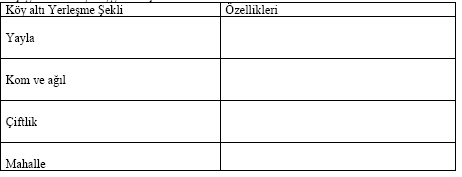 4.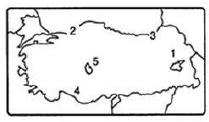 Haritada numaralandırılan yerlerden ……………. İle gösterilen yerde toplu yerleşme yaygındır.Nedeni:5. Aşağıdaki cümlelerde boş bırakılan yerleri tamamlayınız.a) Köy yerleşmelerinde temel ekonomik fonksiyon …………………………………….. ve …………………… dır.b) Bir liman kentinin (bilgi yelpazesi.net) gelişebilmesi için …………………………….. geniş olması gerekir.c) Dışa akışlı olan ( açık havza ) göllerin suları ………………………… .d) Doğaya saygılı ve yenilenebilir alternatif enerji kaynaklarından biri ………………….. ……………………………….. dir.6. Volkanik set göllerin oluşumunu açıklayınız ve en az iki tane örnek veriniz.Oluşumu:Örnek:7. Aşağıda verilen göllerin yanına oluşumunda etkili olan faktörü yazınız.a) Klimli göl: b) İznik gölüc) Eymir gölü d) Köyceğiz gölüe) Yedi göller f) Kestel gölü8. Türkiye’de nüfus ve yerleşmenin dağılışı üzerinde etkili olan faktörlerden bakı ve yükselti faktörünü açıklayınız.Bakı:Yükselti:9.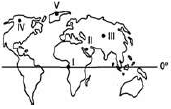 Haritada numaralandırılan yerlerden hangisinde yüksek yerler yerleşim açısından daha uygundur. Nedenini açıklayınızCEVAP ANAHTARI1. Turizm şehri: Doğal güzelliklerin ve tarihi zenginliklere sahip yerlerde turizm faaliyetlerine bağlı olarak gelişen şehirlerdir.Örnek: AntalyaSanayi şehri:Sanayi tesislerinin fazla ve sanayide çalışan insan sayısının fazla olduğu yerlerdir. İş olanakları fazladır. Sakarya2. - Konya : Tarım - Bodrum: Turizm - Balıkesir: Tarım3.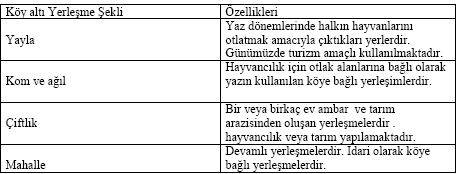 4. Haritada numaralandırılan yerlerden 5 ile gösterilen yerde toplu yerleşme yaygındır.Nedeni : tarım alanlarının düz, su olanaklarının kısıtlı ve dağlık alanların az olmasıdır.5.a) Köy yerleşmelerinde temel ekonomik fonksiyon tarım ve hayvancılık dır.b) Bir liman kentinin gelişebilmesi için hinderlandının geniş olması gerekir.c) Dışa akışlı olan (bilgi yelpazesi.net) (açık havza) göllerin suları tatlıdır.d) Doğaya saygılı ve yenilenebilir alternatif enerji kaynaklarından biri jeotermal enerji kaynağı dir.6. Volkanik set göllerin oluşumu: Volkanlardan çıkan lavların bir akarsu vadisinin önünütıkaması sonucunda oluşmaktadır. Akarsuyun önü kapandığı geride su birikir ve göl halinialır.Örnek: Erçek gölü7.a) Klimli göl: Buzul gölü b) İznik gölü: Tektonik gölc) Eymir gölü:Alüvyal set gölü d) Köyceğiz gölü: kıyı set gölüe) Yedi göller:heyelan set gölü f) Kestel gölü: Karstik göl8. Bakı: Bakı dağların ve yer şekillerinin güneşe dönük olan yamaçlarına bakı denir.Ülkemizde dağların ve yerşekillerinin güney taraflarında sıcaklık ortalaması daha fazladır. Bu nedenle güney yamaçlarda tarım olankları daha fazla, yaşama imkanları daha fazladır bu nedenlerden dolayı da nüfus fazladır.Yükselti: Yükseltinin arttığı yerlerde hava sıcaklığının azalması ve tarım ve hayvancılık da olumsuz şartların ortaya çıkmasından dolayı nüfus azalmaktadır. Örneğin doğu Anadolu bölgesindeki illerde nüfus azdır.9. I numaralı yerde yüksek yerler yerleşime daha uygundur.Nedeni: I numaralı yerin bulunduğu yerde sıcaklık ortalaması yüksektir. Bu nedenle daha ılıman olduğu için yüksek yerler yerleşim açısından daha uygun şartlara sahiptir.